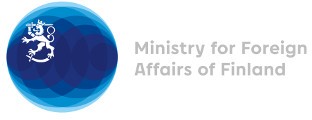 41. Session of the UPR working group Recommendations by Finlandto Tunisia8 November 2022Mr. President,Finland welcomes the engagement of Tunisia in the UPR process and wishes to recommend: Firstly, to guarantee that the right to freedom of expression, assembly and peaceful association are in line with international standards, including under emergency measures, and to ensure a safe space for civil society to operate without undue hindrance.Secondly, to address all forms of sexual and gender-based violence and discrimination, including online violence, and to ensure the full implementation of the CEDAW. Thirdly, to ensure separation of powers, including by reversing all policies that compromise the judiciary’s independence.Thank you. 